Virtual Field Trip To McDonalds, SpainDue 3/26/2020 to kfisher@dekalbprepacademy.orgPARTE A. You will do a virtual visit to a McDonalds in the country of Spain (Espana). You will need to be familiar with previous food terms. For help, you can go to www.quizlet.com/dpamiddlespanish and review our Spanish food vocabulary. Answer the questions in the charts below for Spanish words that you see for 3 different sandwiches on the site, following the instructions below. At times ingredients are listed next to the product picture.EXAMPLE BELOW: “El McPollo”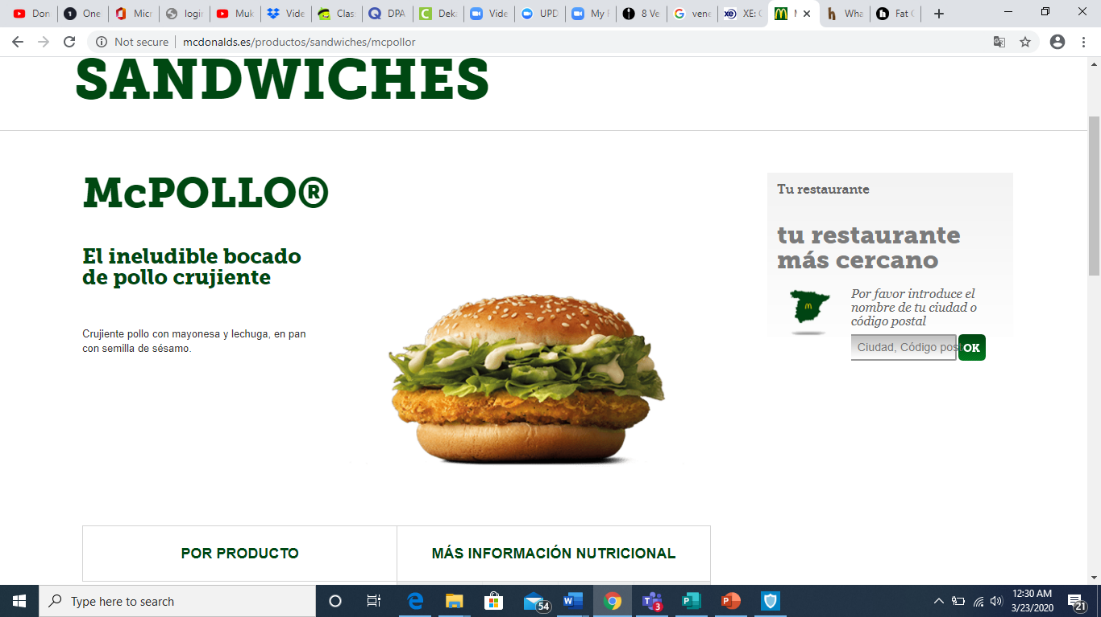 Instrucciones:Abre el browser y vaya a  www.mcdonalds.es.  (Open browser, go to… )Haz clic en “productos” (Click on “Productos”)Desplaza hacia abajo (Scroll down)Haz clic en “sandwiches”. (Click on “sandwiches”)Haz clic en “McPollo” (Click on McPollo)McPollo: Llena las cajas abajo. Fill in the boxes below.“El Filete de Pescado” Llena las cajas abajo. Fill in the boxes below.“El Cuarto Libro” Llena las cajas abajo. Fill in the boxes below.“La Hamburguesa” Llena las cajas abajo. Fill in the boxes below.PARTE B. A que sabe? (What does it taste like?)/ Como sabe? (How does it taste?)Go back to the products page and click on “postres y helados” and also Describe what you think each food item tastes like. Follow the example.EXAMPLE:A que sabe?				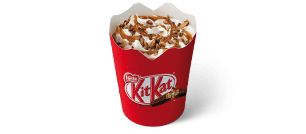 Sabe a los “kitkats”. Sabe bien. Es muy ducle.Notice to say it tastes like something, we say “Sabe a”. To say something tastes well or poor we can say “Sabe bien” or “Sabe mal” To describe the taste using an adjective we can use “Es” (it is) or “son” (they are). To say very we say “muy”. To say a little we say “un poco”A que sabe? 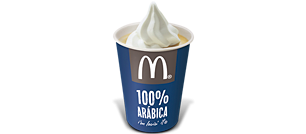 _________ __________________________________________________A que sabe? 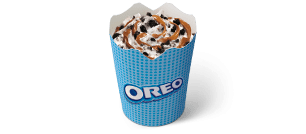 _______________________________________________________________PARTE C. Go back to the products page and look through the food products under Sandwiches, Complementos, Bebidas, McCafe, Postres y Helados, and any others. Make a list of ten foods for “Comida Saludable” (Health Food) and ten for “Comida Chatarra” (Junk Food) from these pages. Be sure to write the name of each item as it is listed on the site. Ex: “McPollo”Comida Saludable						Comida ChatarraParte D. Below, type a short paragraph describing the differences between McDonalds in Spain and McDonalds in America. What are some items that are foreign and unknown to you? Do you think food selections in McDonalds, Spain is healthier? Why or why not? You may utilize Spanish words and phrases where appropriate.Parte E. Go to www.mcdonalds.es. Click on “Restaurantes”. Scroll all the way down until you see the map. There are 520 (quinientos veinte) restaurants in Spain. 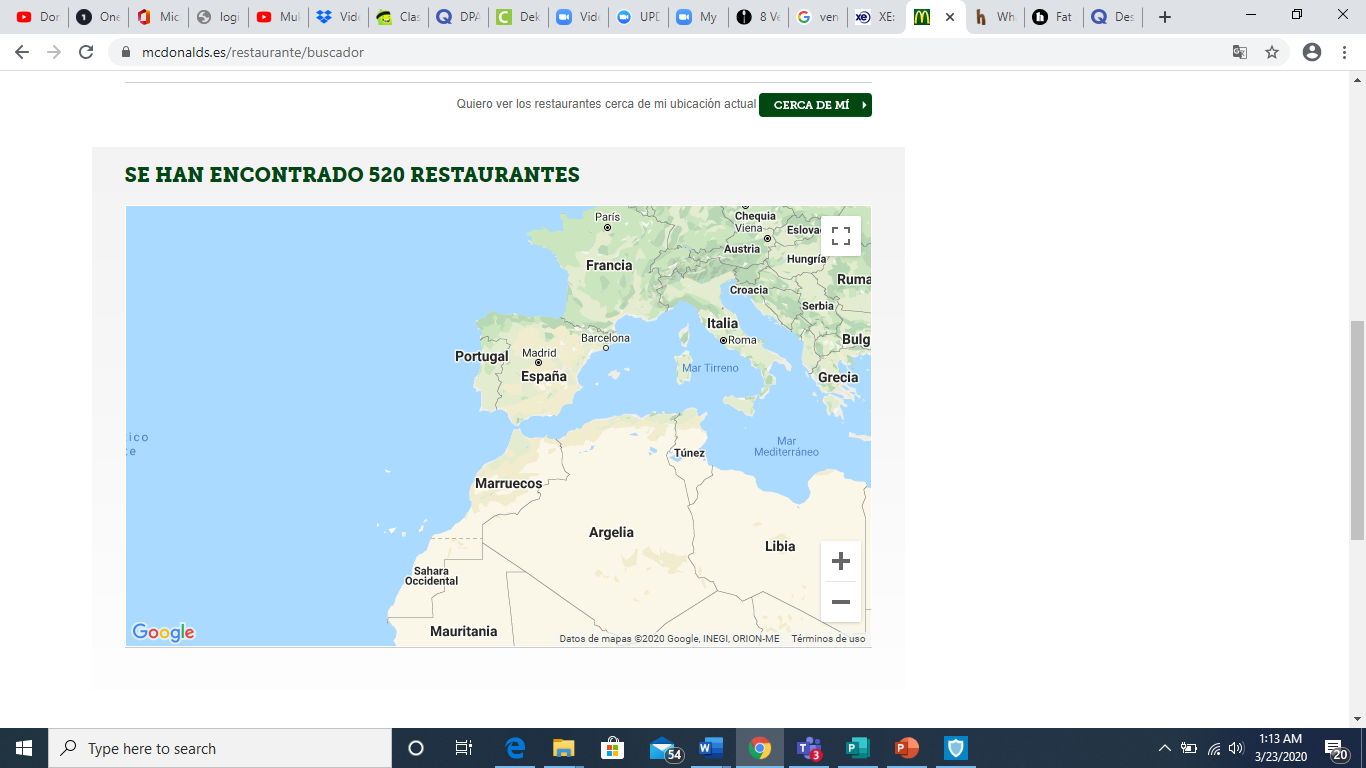 Zoom in into the country of Spain and zoom further until you see the green  McDonalds icons, which are placed at the name of a city.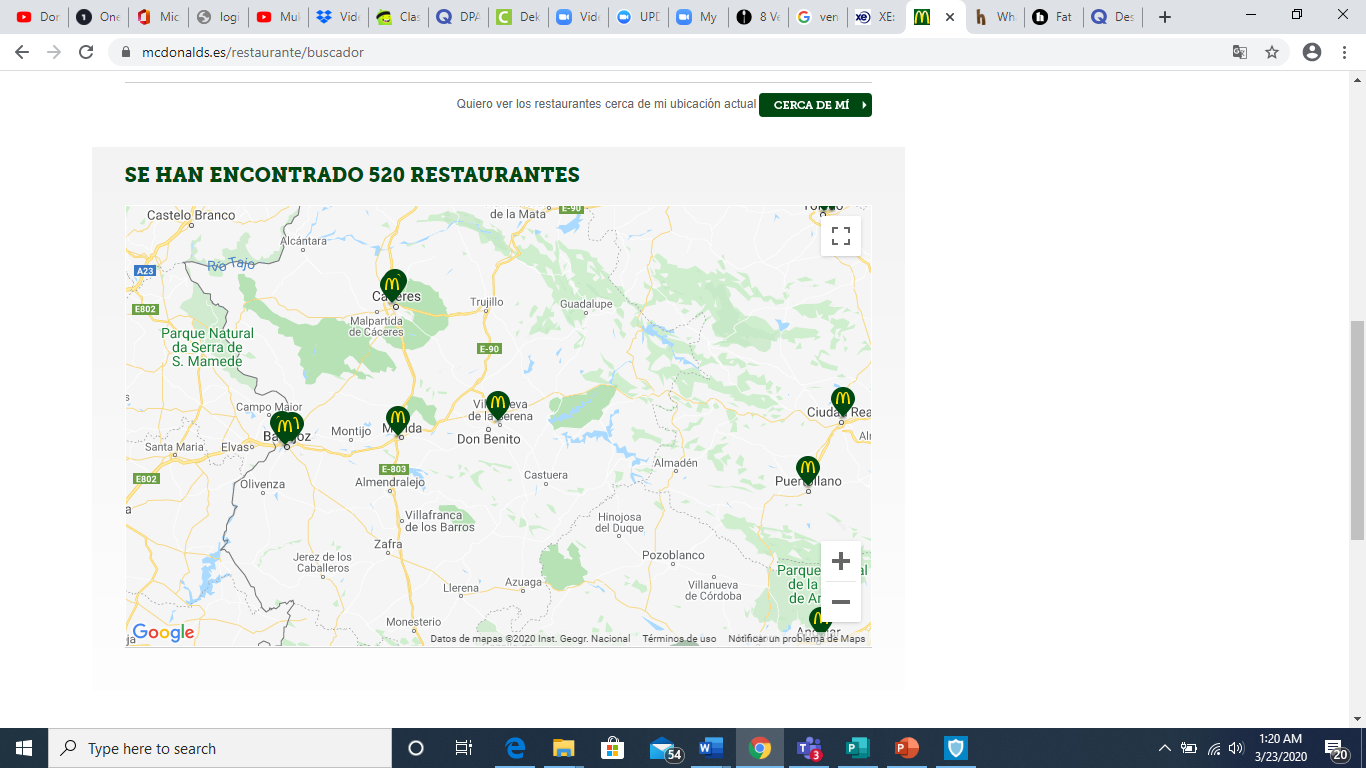 Continue to zoom until you are able to see the street name. Give a listing of two McDonalds in separate cities. Add the street name and city. 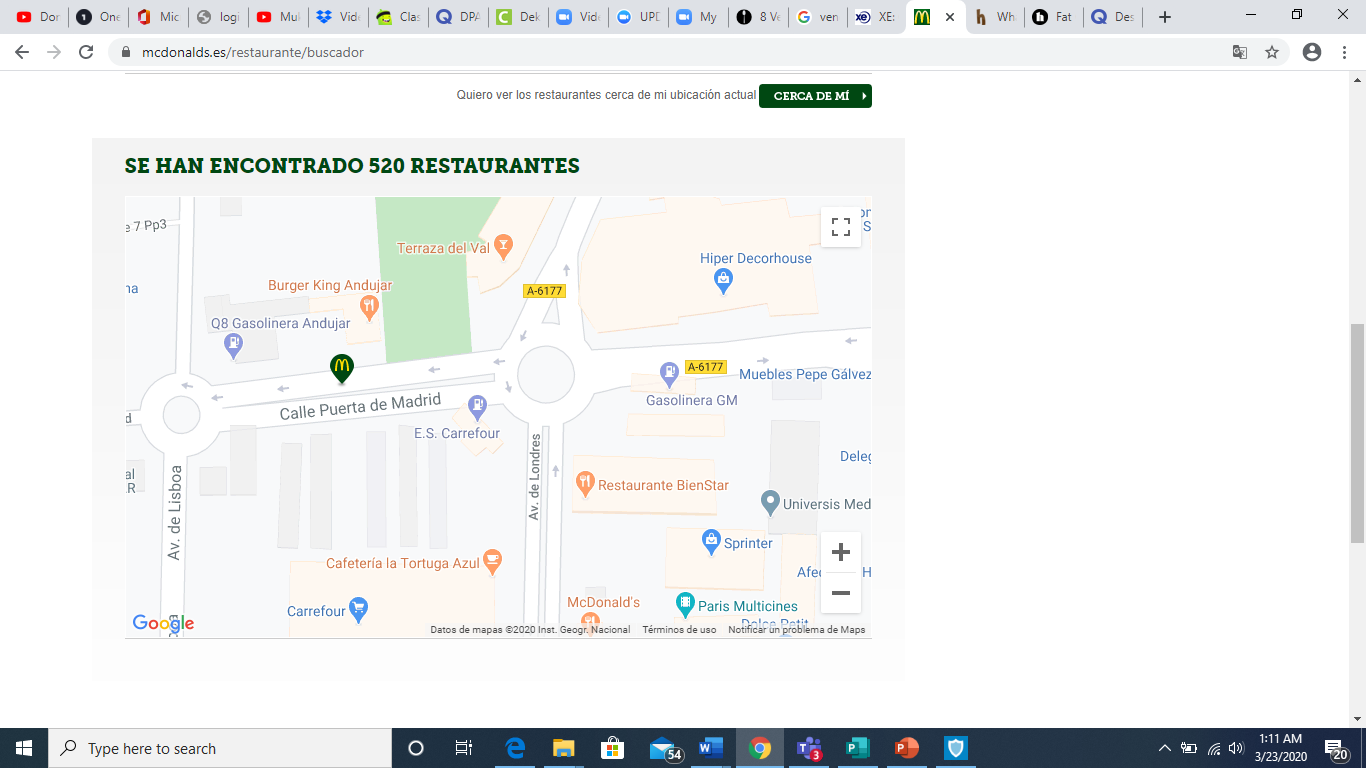 Ex: McDonalds, Calle Puerta de Madrid, Madrid, EspanaA.3-5 Palabras que yo conozco y los significados. (Words that I know and their English meanings)LECHUGA—lettuceSANDWICHES--sandwichesPAN—breadGRASAS-fatsSAL-saltB.5 Palabras que no conozco. Encuentra los significados usando un diccionario o GT  (Words that I don’t know. Find the translations using a dictionary or Google Translate).CRUJIENTE--crunchySEMILLA--seedINELUDIBLE--inescapableBOCADO--biteCON—withC.5 Cognados ingleses (English cognates)MAYONESA- mayonnaiseSESAMO--sesameENERGIA—energy/caloriePROTEINA--proteinPRODUCTO—productD.Crees que este producto es comida saludable o comida chatarra? Por que? Do you believe this product is healthy or unhealthy food? Why?COMIDA CHATARRA PORQUE HAY MUCHA GRASA. Junk food because there is a lot of fat.Notice: porque = becauseHay= there is/there areGrasa=fatE.Cuales son los ingredientes de este producto? What are the ingredients of this product?Crujiente pollo con mayonesa y lechuga, en pan con semilla de sésamo.F.Usando 3 palabras de “Describing Foods in Spanish” describe el producto. Using 3 words from “Describing foods in Spanish” describe the productSaladoDeliciosoRicoA.3-5 Palabras que yo conozco y los significados. (Words that I know and their English meanings)B.5 Palabras que no conozco. Encuentra los significados usando un diccionario o GT  (Words that I don’t know. Find the translations using a dictionary or Google Translate).C.5 Cognados ingleses (English cognates)D.Crees que este producto es comida saludable o comida chatarra? Por que? Do you believe this product is healthy food or junk food? Why?Cuales son los ingredientes de este product? What are the ingredients of this product?Usando 3 palabras de “Describing Foods in Spanish” describe el producto. Using 3 words from “Describing foods in Spanish” describe the productA.3-5 Palabras que yo conozco y los significados. (Words that I know and their English meanings)B.5 Palabras que no conozco. Encuentra los significados usando un diccionario o GT  (Words that I don’t know. Find the translations using a dictionary or Google Translate).C.5 Cognados ingleses (English cognates)D.Crees que este producto es comida saludable o comida chatarra? Por que? Do you believe this product is healthy food or junk food? Why?Cuales son los ingredientes de este product? What are the ingredients of this product?Usando 3 palabras de “Describing Foods in Spanish” describe el producto. Using 3 words from “Describing foods in Spanish” describe the productA.3-5 Palabras que yo conozco y los significados. (Words that I know and their English meanings)B.5 Palabras que no conozco. Encuentra los significados usando un diccionario o GT  (Words that I don’t know. Find the translations using a dictionary or Google Translate).C.5 Cognados ingleses (English cognates)D.Crees que este producto es comida saludable o comida chatarra? Por que? Do you believe this product is healthy food or junk food? Why?E. Cuales son los ingredientes de este product? What are the ingredients of this product?F. Usando 3 palabras de “Describing Foods in Spanish” describe el producto. Using 3 words from “Describing foods in Spanish” describe the product